Rámcová dohoda o dodávkách zbožíČíslo 2023/009 NAKITa(dále jednotlivě jako „Smluvní strana“, nebo společně jako „Smluvní strany“)uzavírají v souladu s ustanovením § 1746 odst. 2 zákona č. 89/2012 Sb., občanský zákoník, ve znění pozdějších předpisů (dále jen „Občanský zákoník“), a § 31 zákona č. 134/2016 Sb., o zadávání veřejných zakázek, ve znění pozdějších předpisů (dále jen „Zákon o zadávání veřejných zakázek“), tuto Rámcovou dohodu o dodávkách zboží (dále jen „Dohoda“).PreambuleKupující  provedl  zadávací  řízení  k veřejné  zakázce  malého  rozsahu  „Dodávkykancelářských, hygienických a čisticích potřeb“ na uzavření této Dohody (dále jen„Zadávací řízení“ nebo „Veřejná zakázka“). Tato Dohoda je uzavírána s Prodávajícím na základě výsledku Zadávacího řízení, přičemž Kupující tímto ve smyslu ustanovení § 1740 odst. 3 Občanského zákoníku předem vylučuje přijetí nabídky na uzavření této Dohody s dodatkem nebo odchylkou.Účel a předmět DohodyÚčelem této Dohody je zajistit pro provozní potřeby Kupujícího, resp. pro potřeby jeho zaměstnanců, dodávky kancelářského zboží a hygienických a čisticích prostředků, a to formou dílčích opakujících se dodávek realizovaných v čase a v rozsahu dle aktuálních potřeb Kupujícího.Tato Dohoda stanoví podmínky a právní rámec pro realizaci dílčích dodávek zboží, které je specifikováno v Příloze č. 1 této Dohody (dále jen „zboží“), a v souladu s odst. 1.8 Dohody případných dílčích dodávek dalšího sortimentu zboží (dále jen„doplňkové zboží“), jehož specifikace je zveřejněna na internetovém odkazu Prodávajícího: https://www.mefisto2000.cz (dále dohromady též jen jako „Zboží“).Dílčí dodávky budou realizovány na základě dílčích smluv uzavřených mezi Kupujícím a Prodávajícím (dále jen „Dílčí smlouva“), přičemž způsob uzavírání Dílčích smluv je upraven v článku 2 této Dohody.Zboží dodávané na základě konkrétní Dílčí smlouvy bude v této Dohodě označováno také jako „Předmět plnění“.Prodávající se zavazuje dodat Kupujícímu Předmět plnění za podmínek uvedených v této Dohodě a v Dílčí smlouvě ve sjednaném sortimentu, množství, jakosti a čase a převést na Kupujícího vlastnické právo k Předmětu plnění.Kupující se zavazuje zaplatit za Předmět plnění dodaný v souladu s touto Dohodoua Dílčí smlouvou Cenu dle článku 3 této Dohody.Součástí veškerých dodávek Zboží je i doprava na místo / místa dodání a vyložení Zboží v místě / místech dodání dle Přílohy č. 2 této Dohody.DOPLŇKOVÉ ZBOŽÍKupující si vyhrazuje právo objednat u Prodávajícího doplňkové zboží (jak je tento pojem definován výše v odst. 1.2 Dohody), a to v celkové maximální ceně odpovídající 10 % z celkové ceny dle článku 4 odst. 4.2 Dohody.ZÁMĚNA ZBOŽÍ V KATALOGUV případě, že zboží dle Přílohy č. 1 této Dohody přestane být v době trvání této Dohody k dispozici (např. z důvodu ukončení výroby), je Prodávající povinen o této skutečnosti Kupujícího bezodkladně informovat a po dohodě s Kupujícím nahradit tento druh zboží jiným, ve srovnatelné kvalitě a s cenou nižší nebo shodnou, než je cena zaměňovaného zboží. Smluvní strany sjednávají, že za účelem nahrazení zboží zbožím jiným dle tohoto odstavce Dohody nemusí být k této Dohodě uzavírán dodatek.Dílčí smlouvy a postup jejich uzavíráníDílčí smlouva představuje plnění na základě a v souladu s touto Dohodou. Počet Dílčích smluv je neomezený. Celková cena za Zboží však nesmí přesáhnout finanční limit uvedený v čl. 4 odst. 4.2 Dohody. Plnění zadávaná podle Dílčích smluv jsou veřejnými zakázkami ve smyslu Zákona o zadávání veřejných zakázek a budou v souladu s ustanovením § 134 Zákona o zadávání veřejných zakázek zadávána dle podmínek stanovených v této Dohodě.Dílčí smlouvy budou uzavírány níže uvedeným postupem, na základě písemné Objednávky Kupujícího zaslané Prodávajícímu prostřednictvím e-mailu (dále jen„Objednávka“) a jejího následného potvrzení – akceptace Prodávajícím. E-mailová adresa Prodávajícího pro příjem Objednávek je: xxxObjednávka bude obsahovat minimálně tyto náležitosti:identifikační údaje Prodávajícího a Kupujícího v souladu s údaji dle obchodního rejstříku;číslo a datum vystavení Objednávky;číslo Dohody;číslo OBJ;tabulku v elektronické formě obsahující:název Předmětu plnění a jeho množství a popis;členění částí Předmětu plnění podle potřeb Kupujícího;maximální cenu;dobu a místo / místa dodání Předmětu plnění;podpis oprávněné osoby Kupujícího.Kupující je ode dne účinnosti této Dohody oprávněn, nikoli však povinen, vystavovat Objednávky dle svého uvážení, na základě svých aktuálních potřeb. Každá takto vystavená Objednávka se považuje za písemnou výzvu k poskytnutí plnění dle odst. 2.2 Dohody a současně za návrh na uzavření Dílčí smlouvy za podmínek stanovených touto Dohodou.Prodávající je povinen písemně potvrdit Objednávku ve lhůtě dvou (2) pracovních dnů od jejího doručení Prodávajícímu, a to e-mailem na e-mailovou adresu Kupujícího, z nížbyla Objednávka odeslána. Potvrzení – akceptace Objednávky Prodávajícím musí obsahovat minimálně tyto náležitosti:identifikační údaje Kupujícího a Prodávajícího v souladu s údaji dle obchodního rejstříku;číslo Objednávky, která je potvrzována; apodpis oprávněné osoby Prodávajícího.V případě,  že  Objednávka  nebude  splňovat  uvedené  minimální  náležitosti, má Prodávající povinnost na tuto skutečnost neprodleně upozornit Kupujícího. Kupující je poté povinen vystavit novou Objednávku a Prodávající je povinen ji ve lhůtě dvou (2) pracovních dnů od jejího doručení písemně potvrdit.Doručením potvrzení Objednávky Kupujícímu dojde k uzavření Dílčí smlouvy, přičemž práva a povinnosti Smluvních stran dle této Dílčí smlouvy odpovídají v celém rozsahu právům a povinnostem Kupujícího a Prodávajícího stanovených touto Dohodou.Počet Objednávek vystavených Kupujícím není omezený. Současně platí, že Kupující není povinen Objednávku vystavit.Prodávající se zavazuje dodat Kupujícímu Předmět plnění za podmínek uvedených v této Dohodě a v Dílčí smlouvě ve sjednaném sortimentu, množství, jakosti a čase a převést na Kupujícího vlastnické právo k Předmětu plnění.Kupující se zavazuje zaplatit za Předmět plnění dodaný v souladu s touto Dohodoua Dílčí smlouvou Cenu.Místo, doba a podmínky dodávání Předmětu plněníMístem plnění jsou pracoviště Kupujícího na adresách uvedených v Příloze č. 2této Dohody.Prodávající je povinen dodat Kupujícímu Předmět plnění do čtrnácti (14) kalendářních dní ode dne uzavření Dílčí smlouvy podle čl. 2 odst. 2.6 Dohody, a to vždy v pracovní dny v čase 8,00 do 15,00 hodin. Místo / místa dodání Předmětu plnění bude / budou uvedeno/a v příslušné Dílčí smlouvě. Prodávající je povinen informovat Kupujícího e- mailem zaslaným kontaktní osobě Kupujícího uvedené v čl. 14 odst. 14.4 Dohody o přesném čase dodání Předmětu plnění, a to nejpozději tři (3) pracovní dny předem, jinak Kupující není povinen Předmět plnění převzít. Termín dodání a místo / místa dodání Předmětu plnění lze změnit jen s výslovným a předchozím písemným souhlasem Kupujícího.O předání a převzetí Předmětu plnění v místě plnění bude pověřenými zaměstnanci Kupujícího a Prodávajícího podepsán dodací list, přičemž pro každou část Předmětu plnění dle členění obsaženého v tabulce podle čl. 2 odst. 2.2 písm. e) Dohody, bude Prodávajícím vyhotoven jeden (1) dodací list. Každý dodací list bude vyhotovenve dvou (2) vyhotoveních, řádně vyplněn, a podepsán osobami oprávněnými k předání a převzetí Zboží. Jedno (1) vyhotovení dodacího listu je určeno pro Kupujícího, jedno (1) pro Prodávajícího. Převzetím Předmětu plnění předchází na Kupujícího vlastnické právo k Předmětu plnění.Kupující je povinen zkontrolovat Předmět plnění nejpozději do pěti (5) pracovních dnů ode dne jeho převzetí od Prodávajícího a sdělit Prodávajícímu e-mailem na e-mailovou adresu kontaktní osoby Prodávajícího uvedené v čl. 14 odst. 14.4 Dohody případné zjevné vady Předmětu plnění. Prodávající je povinen odstranit případné zjevné vady Předmětu plnění nejpozději do pěti (5) pracovních dnů ode dne nahlášení zjevné vady Kupujícím, nedohodnou-li se Smluvní strany prostřednictvím kontaktních osob písemně (e-mailem) na lhůtě delší. Nebude-li mít Předmět plnění zjevné vady nebo nenahlásí-li Kupující Prodávajícímu zjevné vady Předmětu plnění v uvedené lhůtě, nebo budou-li zjevné vady Předmětu plnění v uvedené lhůtě Prodávajícím odstraněny, bude mezi Smluvními stranami podepsán Předávací protokol. Předávací protokol bude vyhotoven v elektronické formě.Podpis Předávacího protokolu ze strany Kupujícího je podmínkou pro vystavení daňového dokladu (faktury) za dodávku příslušného Předmětu plnění Prodávajícím.Kupující je před lhůtou k plnění oprávněn, dle svého uvážení, převzít na základě výzvy Prodávajícího Předmět plnění nebo jeho část. Pokud tak učiní, tato skutečnost se vyznačí v Předávacím protokolu. V případě částečného plnění je Prodávající povinen dodat zbývající část Předmětu plnění ve lhůtě stanovené v Dílčí smlouvě. Pro vyloučení pochybností Smluvní strany pro případ částečného plnění Prodávajícím výslovně vylučují aplikaci ustanovení § 1930 odst. 2 věta první Občanského zákoníku.Pro odstranění případných pochybností Smluvní strany výslovně vylučují aplikaci ustanovení § 2093 Občanského zákoníku. Dodá-li Prodávající větší množství Předmětu plnění, než bylo ujednáno v Dílčí smlouvě, není Dílčí smlouva uzavřena na přebytečné množství, ledaže Kupující bez zbytečného odkladu ode dne převzetí Předmětu plnění, písemně dodávku přebytečného množství Předmětu plnění schválí. Schválí-li Kupující dodávku  většího  množství  Předmětu  plnění,  bude  tato  skutečnost  uvedena v Předávacím protokolu.Prodávající je povinen bezodkladně informovat Kupujícího o jakékoliv skutečnosti, která by mohla způsobit prodlení s dodáním Předmětu plnění nebo jeho části. Splnění této povinnosti neomezuje odpovědnost Prodávajícího za prodlení s dodáním Předmětu plnění.Předmět plnění bude zabalen způsobem obvyklým pro takový Předmět plnění s přihlédnutím k místu dodání Předmětu plnění a způsobu přepravy tak, aby bylo zajištěno uchování, ochrana a kvalita Předmětu plnění a Předmět plnění byl zajištěn proti jakémukoliv poškození. Na obalu musí být vhodným způsobem vyznačen:druh Předmětu plnění;jeho množství;číslo Dílčí smlouvy (Objednávky);další sjednané či obvyklé údaje; jakož iveškeré údaje vyžadované pro označení Předmětu plnění příslušnými právními předpisy.Prodávající je povinen na výzvu Kupujícího odebrat od Kupujícího zpět obal Předmětu plnění nebo jeho části, a to buď bezplatně, nebo za náhradu Kupujícímu, jde-li o zálohovaný obal.Prodávající je povinen spolu s Předmětem plnění a jakékoliv jeho části předat Kupujícímu veškeré návody (manuály) k použití, záruční listy, funkční specifikace, doklady a osvědčení (např. prohlášení o shodě), které se k Předmětu plnění vztahují a jež jsou obvyklé, nutné (právními předpisy vyžadované) či vhodné k převzetí a k užívání Předmětu plnění.Smluvní strany se dohodly, že čas plnění Předmětu plnění se sjednává ve prospěch Kupujícího.CenaCena za dodávku Předmětu plnění odpovídá součinu jednotkových cen jednotlivých kusů Předmětu plnění a počtu kusů Předmětu plnění dodaných Kupujícímu na základě konkrétní Dílčí smlouvy (dále jen „Cena“). Cena každého jednotlivého kusu Předmětu plnění je uvedena v Příloze č. 1 Dohody nebo v ceníku doplňkového zboží pro koncového zákazníka.Celková cena Předmětu plnění dodaného na základě této Dohody nesmí ze celou dobu trvání této Dohody převýšit částku 1.973.000,- Kč (slovy: jeden milion devět set sedmdesát tři tisíc korun českých) bez DPH.Prodávající se zavazuje ke zpřístupnění online ceníku doplňkového zboží pro Kupujícího prostřednictvím internetového odkazu uvedeného v čl. 1 odst. 1.2 Dohody. Současně se Prodávající zavazuje prostřednictvím e-mailové adresy kontaktní osoby Kupujícího uvedené v čl. 14 odst. 14.4 Dohody písemně informovat Kupujícího o jakýchkoliv aktualizacích ceníku doplňkového zboží pro koncového zákazníka, včetně uvedení internetového odkazu na tento ceník, a to nejpozději pět (5) pracovních dnů přede dnem platnosti takového aktualizovaného ceníku.Cena každého jednotlivého kusu Předmětu plnění zahrnuje veškeré náklady Prodávajícího spojené s plněním Dohody, resp. Dílčí smlouvy, a dodáním Předmětu plnění Kupujícímu. Tato cena je cenou konečnou, nejvýše přípustnou a nemůže být zvýšena bez předchozího písemného souhlasu Kupujícího. V ceně každého jednotlivého kusu Předmětu plnění jsou zahrnuty zejména:doprava Předmětu plnění do místa určeného Kupujícím;náklady na balení a označení Předmětu plnění dle požadavků Kupujícího;clo, celní poplatky a daně (s výjimkou DPH);Záruka za jakost v rozsahu stanoveném Dohodou; aveškeré jiné náklady a poplatky nezbytné pro řádné plnění Dohody a Dílčích smluv.Ceny uvedené v Příloze č. 1 této Dohody jsou uvedeny v Kč (koruna česká) a neobsahují DPH, která bude připočtena na základě platných právních předpisů v den uskutečnění zdanitelného plnění.Platební podmínkyCena bude hrazena na základě daňových dokladů (faktur) vystavených Prodávajícím. Daňový doklad (faktura) bude vystaven Prodávajícím vždy nejdříve po převzetí celé dodávky Předmětu plnění dle Dílčí smlouvy a po odstranění veškerých zjevných vad Předmětu plnění vytknutých Kupujícím v souladu s čl. 3 odst. 3.4 Dohody, tj. po podpisu Předávacího protokolu oběma Smluvními stranami. Dnem uskutečnění zdanitelného plnění bude den podpisu Předávacího protokolu Kupujícím.Daňový doklad (faktura) musí vždy obsahovat náležitosti řádného daňového dokladu podle příslušných právních předpisů, zejména dle § 29 zákona č. 235/2004 Sb., o dani z přidané hodnoty, ve znění pozdějších předpisů (dále jen „Zákon o DPH“), zákona č. 563/1991 Sb., o účetnictví, ve znění pozdějších předpisů, a zejména níže uvedené údaje:číslo Dohody,číslo a datum vystavení Objednávky,platební podmínky v souladu s Dohodou,popis fakturovaného Předmětu plnění.Přílohou každého daňového dokladu (faktury) bude:vyplněná tabulka podle čl. 2 odst. 2.2 písm. d) Dohody,dodací listy dle členění částí Předmětu plnění, jak je toto členění uvedeno v Dílčí smlouvě (resp. v Objednávce).Splatnost daňového dokladu vystaveného Prodávajícím je třicet (30) kalendářních dní ode dne doručení Kupujícímu.Prodávající zašle daňový doklad, spolu s veškerými požadovanými dokumenty, Kupujícímu vždy nejpozději do tří (3) pracovních dnů od jeho vystavení v elektronické podobě jako přílohu e-mailové zprávy na e-mailovou adresu Kupujícího: faktury@nakit.cz.Platba bude provedena v české měně formou bankovního převodu na účet Prodávajícího uvedený v záhlaví této Dohody. Faktura se považuje za uhrazenou dnem odepsání příslušné finanční částky z účtu Kupujícího ve prospěch účtu Prodávajícího.V případě, že daňový doklad nebude mít odpovídající náležitosti nebo nebude vystaven v souladu s touto Dohodou, případně bude obsahovat nesprávné cenové údaje, je Kupující oprávněn zaslat jej ve lhůtě splatnosti zpět k doplnění Prodávajícímu, aniž se dostane do prodlení se splatností. Lhůta splatnosti třicet (30) kalendářních dní počíná běžet znovu od data doručení doplněného/opraveného daňového dokladu Kupujícímu.Kupující neposkytuje Prodávajícímu jakékoliv zálohy na Cenu.Všechny částky poukazované vzájemně Smluvními stranami musí být prosté jakýchkoliv bankovních poplatků nebo jiných nákladů spojených s převodem na jejich účty.Smluvní strany se dohodly, že pokud bude v okamžiku uskutečnění zdanitelného plnění správcem daně zveřejněna způsobem umožňujícím dálkový přístup skutečnost, že poskytovatel zdanitelného plnění (Prodávající) je nespolehlivým plátcem ve smyslu§ 106a Zákona o DPH, nebo má-li být platba za zdanitelné plnění uskutečněné Prodávajícím v tuzemsku zcela nebo z části poukázána na bankovní účet vedený poskytovatelem platebních služeb mimo tuzemsko, je příjemce zdanitelného plnění (Kupujícím) oprávněn část ceny odpovídající dani z přidané hodnoty zaplatit přímo na bankovní účet správce daně ve smyslu § 109a Zákona o DPH. Na bankovní účet Prodávající bude v tomto případě uhrazena část ceny odpovídající výši základu daně z přidané hodnoty. Úhrada ceny plnění (základu daně) provedená Kupujícím v souladu s ustanovením toho o odstavce Smlouvy bude považována za řádnou úhradu ceny plnění poskytnutého dle této Smlouvy.Bankovní účet uvedený na daňovém dokladu, na který bude ze strany Prodávajícího požadována úhrada ceny za poskytnuté zdanitelné plnění, musí být Prodávajícím zveřejněn způsobem umožňujícím dálkový přístup ve smyslu § 96 Zákona o DPH. Smluvní strany se výslovně dohodly, že pokud číslo bankovního účtu Prodávajícího, na který bude ze strany Prodávajícího požadována úhrada ceny za poskytnuté zdanitelné plnění dle příslušného daňového dokladu, nebude zveřejněno způsobem umožňujícím dálkový přístup ve smyslu § 96 Zákona o DPH a cena za poskytnuté zdanitelné plnění dle příslušného daňového dokladu přesahuje limit uvedený v § 109 odst. 2 písm. c) Zákona o DPH, je Kupující oprávněn zaslat daňový doklad zpět Prodávajícímu k opravě. V takovém případě se doba splatnosti zastavuje a nová doba splatnosti počíná běžet dnem doručení opraveného daňového dokladu Kupujícímu uvedením správného bankovního účtu Prodávajícího, tj. bankovního účtu zveřejněného správcem daně.Záruka za jakostPředmět plnění musí být poskytnut podle smluvních ujednání v Dohodě bez jakýchkoliv vad, ať již faktických či právních, v souladu s veškerými právními předpisy, technickými požadavky a technickými a bezpečnostními normami, které se na Předmět plnění aplikují, a to jak normami závaznými, tak doporučujícími. Veškeré hmotné složky Předmětu plnění musí být nové, nepoužité, nepoškozené a zhotovené z kvalitního materiálu. Veškeré složky Předmětu plnění musí být schopny podávat trvale standardní výkon v souladu s vlastnostmi a kvalitou stanovenou v této Dohodě a plně vyhovovat účelu, pro který jsou dodávány. Hmotné a nehmotné věci tvořící součást Předmětu plnění nesmí být zatíženy právními vadami, např. zástavním právem. Prodávající poskytuje Kupujícímu za jakost Předmětu plnění záruku (dále jen „Záruka za jakost“).Prodávající poskytuje Kupujícímu Záruku za jakost se záruční dobou v délce dvacet čtyři(24) měsíců ode dne podpisu Předávacího protokolu Kupujícím. Záruční doba neběží po dobu, po kterou Kupující nemůže užívat Předmět plnění pro jeho vady, za které odpovídá Prodávající.Kupující je povinen oznámit Prodávajícímu vady nejpozději do třiceti (30) kalendářních dnů od jejich zjištění. Uplatněním nároku z odpovědnosti za vady Předmětu plnění není dotčen nárok Kupujícího na náhradu újmy. Smluvní strany se dohodly, že ustanovení § 1965, § 2103, § 2104, § 2111 a § 2112 Občanského zákoníku se nepoužijí.V případě výskytu vady Předmětu plnění má Kupující (dle svého uvážení) právo:od Dílčí smlouvy odstoupit;požadovat bezplatné odstranění vady opravou Předmětu plnění;požadovat dodání náhradního Předmětu plnění za Předmět plnění vadný;požadovat doplnění chybějící části Předmětu plnění, nebopožadovat přiměřenou slevu z Ceny.Volba mezi nároky uvedenými v tomto odst. 6.4 Dohody náleží Kupujícímu, jestliže ji oznámí Prodávajícímu v zaslaném oznámení o vadách Předmětu plnění. Smluvní strany se dohodly, že ustanovení § 2106 odst. 2 a 3, § 2107 Občanského zákoníku se nepoužije.O odstranění reklamované vady sepíší Smluvní strany zápis, v němž potvrdí odstranění vady nebo uvedou důvody, pro které Kupující odmítá uznat vadu za odstraněnou. Neodstraní-li Prodávající vady Předmětu plnění ve lhůtě deseti (10) kalendářních dní ode dne oznámení vad Kupujícím, nebo oznámí-li Prodávající před uplynutím lhůty pro odstranění vad Kupujícímu, že vady neodstraní, je Kupující oprávněn:využít svého práva podle odst. 6.4 písm. a), c), nebo e), nebonechat vadu odstranit na nebezpečí a účet Prodávajícího jinou způsobilou osobou, přičemž veškeré tím vzniklé náklady na odstranění vady, včetně dalších nákladů s tím souvisejících (např. doprava), uhradí Prodávající Kupujícímu bez zbytečného odkladu.Prodávající je povinen dodat náhradní Předmět plnění za Předmět plnění vadný, nebo dodat chybějící část Předmětu plnění ve lhůtě deseti (10) kalendářních dnů od uplatnění tohoto práva Kupujícím. Nedodá-li Prodávající náhradní Předmět plnění za Předmět plnění vadný, nebo nedodá-li chybějící část Předmětu plnění v této lhůtě nebo oznámí-li Prodávající před uplynutím této lhůty Kupujícímu, že náhradní Předmět plnění, nebo jeho chybějící část nedodá, je Kupující oprávněn odstoupit od Dílčí smlouvy nebo požadovat přiměřenou slevu z Ceny.Uplatní-li Kupující nárok na přiměřenou slevu z Ceny, navrhne Kupující Prodávajícímu písemně výši slevy dle svého uvážení a Prodávající je povinen ve lhůtě deseti (10) kalendářních dnů od doručení návrhu na výši slevy tuto výši slevy potvrdit nebo odmítnout. Pokud v uvedené lhůtě nebude výše slevy odmítnuta, Smluvní strany souhlasí s tím, aby byla poskytnuta sleva ve výši navrhnuté Kupujícím. V případě, že se Smluvní strany neshodnou na výši slevy z Ceny, je Kupující oprávněn:od Smlouvy odstoupit,požadovat dodání náhradního Předmětu plnění, nebopožadovat, aby výši slevy určil znalec vybraný Kupujícím ze seznamu znalců vedeného krajským soudem příslušným dle sídla Kupujícího. Kupující i Prodávající budou považovat znalcem stanovenou slevu za závaznou a neměnnou. Náklady na znalce nese Prodávající. Pro odstranění případných pochybností Smluvní strany výslovně sjednávají, že pro případ určení výše slevy znalcem se ustanovení § 1749 odst. 1 Občanského zákoníku nepoužije.Jestliže před uplatněním reklamace Kupující Předmět plnění nebo jeho část prodal nebo Předmět plnění zcela nebo zčásti spotřeboval, je Kupující oprávněn vrátit Prodávajícímu pouze tu část Předmětu plnění, která nebyla prodána nebo spotřebována. V takovém případě se výše vracené Ceny přiměřené sníží o cenu již prodaného nebo spotřebovaného Předmětu plnění. Uhradil-li Kupující Cenu před uplatněním reklamace vadného Předmětu plnění, může požadovat její vrácení do výše slevy nebo v případě odstoupení od Dílčí smlouvy její plnou výši, společně s úroky ve výši dle příslušných právních předpisů.Nebyla-li do okamžiku uplatnění reklamace uhrazena Cena, Kupující není povinen uhradit Cenu až do vyřešení reklamace.PojištěníProdávající je povinen po celou dobu trvání Dohody a Dílčích smluv mít sjednáno pojištění odpovědnosti za škody způsobené v souvislosti s Dohodou a Dílčí smlouvou Prodávajícím nebo osobou, za niž Prodávající odpovídá, s pojistnou částkou nejméně ve výši 300.000,- Kč (slovy: tři sta tisíc korun českých).Prodávající je povinen na základě písemné žádosti Kupujícího předložit Kupujícímu pojistnou smlouvu, včetně potvrzení pojistitele o zaplacení pojistného Prodávajícím. Prodávající se zavazuje udržovat pojištění v platnosti od data podpisu Dohody až do uplynutí záruční doby podle čl. 6 odst. 6.2 Dohody.Další práva a povinnosti Smluvních stranProdávající není oprávněn postoupit ani převést jakákoliv svá práva či povinnosti vyplývající z Dohody a Dílčí smlouvy bez předchozího písemného souhlasu Kupujícího.Kupující je oprávněn převést práva a povinnosti z Dohody nebo její části / Dílčí smlouvy nebo její části na třetí osobu. K takovému převodu uděluje Prodávající Kupujícímu výslovný souhlas. Postoupení Dohody nebo její části / Dílčí smlouvy nebo její části je vůči Prodávajícímu účinné okamžikem doručení oznámení o postoupení Dohody nebo její části / Dílčí smlouvy nebo její části Prodávajícímu nebo okamžikem, kdy třetí osoba Prodávajícímu postoupení Dohody nebo její části / Dílčí smlouvy nebo její části prokáže. Kupující a Prodávající se dohodli, že ustanovení § 1899 Občanského zákoníku o tom, že v případě neplnění převzaté povinnosti postupníkem může Prodávající po Kupujícím požadovat, aby tuto povinnost splnil místo postupníka, se nepoužije.Prodávající není oprávněn bez předchozího písemného souhlasu Kupujícího zveřejnit informaci o spolupráci s Kupujícím, ať již formou sdělení informace, tiskovým prohlášením, užitím v reklamě, prezentaci, prodejních materiálech nebo jiným způsobem.Smluvní strany se zavazují vzájemně se písemně informovat o případných změnách právní formy, změně bankovního spojení, zrušení registrace k DPH, a dalších významných skutečností rozhodných pro plnění z Dohody, resp. Dílčí smlouvy, a to bezodkladně po uskutečnění takovéto změny.Prodávající je oprávněn pověřit plněním závazků plynoucích z Dohody, resp. Dílčí smlouvy, jiné třetí osoby (poddodavatele), nebo takové třetí osoby (poddodavatele) změnit, uvedl-li je již ve své nabídce ve Veřejné zakázce, pouze s předchozím písemným souhlasem Kupujícího. Pokud se jedná o takové třetí osoby (poddodavatele), kterými Prodávající prokazoval kvalifikaci, tak musí tato nová třetí osoba (poddodavatel) splňovat kvalifikační předpoklady minimálně v rozsahu stanoveném ve Veřejné zakázce. Pokud byla tato třetí osoba (poddodavatel) taktéž součástí hodnocení nabídek ve Veřejné zakázce, tak musí taktéž splňovat kvalifikačnípředpoklady minimálně v takovém rozsahu, v jakém byly započteny do tohoto hodnocení nabídek ve Veřejné zakázce u původní třetí osoby (poddodavatele). Prodávající  je  povinen  splnění  náležitostí  dle  předchozí  věty  doložit před odsouhlasením této změny Kupujícím, a to stejnou formou, jaká byla vyžadována ve Veřejné zakázce. Udělí-li Kupující s využitím nebo změnou třetí osoby (poddodavatele) souhlas, je Prodávající povinen zavázat poddodavatele k zachování Důvěrných informací a k ochraně osobních údajů ve smyslu článku 9 a článku 10 této Dohody ve stejném rozsahu, v jakém je k této povinnosti zavázán sám. Prodávající odpovídá za své poddodavatele jako za plnění vlastní, včetně odpovědnosti za způsobenou újmu.Prodávající prohlašuje, že si je vědom předpisů týkajících se mezinárodních sankcí, zejm. pak čl. 5k nařízení Rady EU č. 833/2014 o omezujících opatřeních vzhledem k činnostem Ruska destabilizujícím situaci na Ukrajině, ve znění pozdějších předpisů a nařízení Rady EU č. 269/2014 o omezujících opatřeních vzhledem k činnostem narušujícím nebo ohrožujícím územní celistvost, svrchovanost a nezávislost Ukrajiny, ve znění pozdějších předpisů, vč. prováděcího nařízení Rady EU 2022/581 ze dne8. dubna 2022, ve znění pozdějších předpisů (dále jen „předpisy o mezinárodních sankcích“). Prodávající prohlašuje, že u něho, jakož ani u okruhu subjektů sledovaných dle právních předpisů o mezinárodních sankcích vztahujícího se k plnění této Dohody není dána překážka uzavření či plnění této Dohody. Dále výslovně Prodávající zvláště prohlašuje, že nezpřístupní žádné finanční prostředky ani hospodářské zdroje sankcionovaným subjektům ve smyslu tohoto odstavce. Pro vyloučení pochybností se stanoví, že: (i) prohlášení musí být v platnosti po celou dobu plnění Smlouvy a (ii) jsou-li do tohoto prohlášení zahrnuti poddodavatelé či jiné třetí osoby, je Prodávající je povinen zjistit skutečnosti vztahující se k těmto třetím osobám s řádnou péčí, přinejmenším ověřením informace u třetích osob a prověřením veřejných rejstříků a evidencí. Prodávající je povinen zajistit smluvně dodržování příslušných povinností a omezovat rizika vyplývajících z okolností vedoucích k mezinárodním sankcím. Prodávající se zavazuje zajistit, aby jeho prohlášení dle tohoto odst. 8.6 Dohody zůstala pravdivá a v platnosti po celou dobu účinnosti Dohody.Prodávající je povinen neprodleně navrhnout výměnu osoby podílející se na plnění Veřejné zakázky (zejm. poddodavatele či zaměstnance) v případech, kdy tato osoba není schopna nebo oprávněna účastnit se plnění Dohody (zejm. z důvodu ztráty či snížení kvalifikace podstatné pro její zahrnutí do smlouvy nebo z důvodu mezinárodních sankcí). Tím nejsou dotčeny povinnosti uvedené v odst. 8.5 Dohody. Obdobně se postupuje, pokud se Prodávající hodnověrně dozví o překážce podle první věty, pokud má tato překážka teprve nastat.Ochrana Důvěrných informacíSmluvní strany sjednávají, že veškeré skutečnosti jakkoli se týkající nebo související se Smluvními stranami a veškeré další skutečnosti, o nichž se dozví v souvislosti s touto Smlouvou, jsou Smluvními stranami považovány za důvěrné, aniž by bylo nutné tyto informace jednotlivě jako důvěrné výslovně označovat (dále jen „Důvěrné informace“). Důvěrnými informacemi jsou zejména obsah veškerých dokumentů, dokladů a podkladů, které za účelem splnění závazků dle této Dohody a Dílčích smluv zpřístupní Kupující Prodávajícímu, a dále veškeré další informace, které za tímto účelem poskytne Kupující Prodávajícímu v jakékoli podobě a jakoukoli formou.Smluvní strany se zavazují, že veškeré Důvěrné informace, které od sebe navzájem získají, budou použity výhradně pro účely řádného splnění závazků dle této Dohody a Dílčích smluv a bude s nimi nakládáno jako s obchodním tajemstvím.Přijímající Smluvní strana se zavazuje používat k ochraně Důvěrné informace před jejím neoprávněným užíváním, poskytnutím, zveřejněním nebo šířením přiměřené péče, avšak v žádném případě ne v menší míře, než je míra péče, kterou využívá k ochraně svých důvěrných informací, které jsou podobného významu.Smluvní strany se zavazují, že Důvěrné informace jiným subjektům nesdělí, nezpřístupní, ani nevyužijí pro sebe nebo pro jinou osobu. Přijímající Smluvní strana může poskytnout či zpřístupnit jakoukoli Důvěrnou informaci třetí straně, která nebyla adresátem Důvěrné informace, pouze po obdržení písemného souhlasu sdělující Smluvní strany.Každá ze Smluvních stran se zavazuje vynaložit maximální úsilí, aby tajnost Důvěrných informací druhé Smluvní strany byla důsledně dodržována jejími zaměstnanci i osobami, které v souladu s touto Smlouvou k plnění účelu spolupráce použije. Použije-li některá ze Smluvních stran k plnění třetí osoby, je oprávněna zpřístupnit jí Důvěrné informace získané od druhé Smluvní strany pouze v rozsahu nezbytně nutném pro jí poskytované plnění a je rovněž povinna zavázat třetí osobu povinností zachování Důvěrných informací v rozsahu dle této Smlouvy. Za porušení povinností třetí osobou odpovídá Smluvní strana, která jí Důvěrné informace zpřístupnila.Povinnost plnit ustanovení tohoto článku Smlouvy se nevztahuje na informace, které:je Smluvní strana povinna sdělit na základě zákonem stanovené povinnosti;byly písemným souhlasem poskytující Smluvní strany zproštěny těchto omezení;jsou známé nebo byly zveřejněny jinak, než následkem zanedbání povinnosti jednéze Smluvních stran;příjemce je zná dříve, než je sdělí Smluvní strana;jsou vyžádány soudem, státním zastupitelstvím nebo příslušným správním orgánemna základě zákona;je Kupující povinen poskytnout svému zakladateli;je Kupující povinen poskytnout jakékoli třetí osobě.Povinnost ochrany Důvěrných informací trvá bez ohledu na ukončení platnosti a účinnosti Smlouvy, a to až do doby, kdy se Důvěrné informace stanou obecně známými za předpokladu, že se tak nestane porušením povinnosti mlčenlivosti Smluvní strany.Zpracování osobních údajůKupující jako správce zpracovává osobní údaje Prodávajícího, je-li Prodávajícím fyzická osoba, a obě Smluvní strany jako správci osobní údaje kontaktních osob poskytnuté v Dohodě, popřípadě osobní údaje dalších osob, které jsou poskytnuty v rámci Dohody, pouze a výhradně pro účely související s plněním Dohody, resp. Dílčí smlouvy, a to po dobu trvání Dohody, resp. Dílčí smlouvy, resp. pro účely vyplývající z právních předpisů po dobu delší, která je těmito právními předpisy odůvodněna. Prodávající je povinen informovat obdobně fyzické osoby, jejichž osobní údaje pro účely související s plněním Dohody a Dílčí smlouvy Kupujícímu předává.Prodávající nepředává Kupujícímu v rámci poskytnutí Předmětu plnění kromě případu uvedeného v odst. 10.1 Dohody žádné další osobní údaje. V případě, že součástí Předmětu plnění bude předání osobních údajů podléhajících ochraně dle příslušných právních předpisů na ochranu osobních údajů, je Prodávající povinen na tuto skutečnost Kupujícího předem písemně upozornit a Kupující je oprávněn dle svého uvážení převzetí osobních údajů odmítnout.Pro případ, že Prodávající v rámci plnění Dohody, resp. Dílčí smlouvy, získá nahodilý přístup k takovým informacím, jež budou obsahovat osobní údaje podléhající ochraně dle právních předpisů, je Prodávající oprávněn přistupovat k takovým osobním údajům pouze v rozsahu nezbytném pro plnění předmětu Dohody, resp. Dílčí smlouvy. Prodávající se zavazuje nakládat se zpřístupněnými osobními údaji pouze na základě pokynů Kupujícího jako správce osobních údajů, pouze pro účely plnění Dohody, resp. Dílčí smlouvy, zachovat o nich mlčenlivost a zajistit jejich bezpečnost proti úniku, náhodnému nebo neoprávněnému zničení, ztrátě, pozměňování nebo neoprávněnému zpřístupnění třetím osobám.Vznikne-li v souvislosti s předáváním osobních údajů povinnost uzavřít mezi Smluvními stranami smlouvu o zpracování osobních údajů a není-li taková smlouva mezi Smluvními stranami dosud uzavřena, zavazují se Smluvní strany smlouvu o zpracování osobních údajů neprodleně uzavřít v souladu s požadavky Nařízení Evropského parlamentu a Rady (EU) 2016/679 ze dne 27. dubna 2016 o ochraně fyzických osob v souvislostise zpracováním osobních údajů a o volném pohybu těchto údajů a o zrušení směrnice 95/46/ES (obecné nařízení o ochraně osobních údajů).Smluvní pokuty, náhrada újmy a úrok z prodleníV případě prodlení Prodávajícího s dodáním Předmětu plnění v termínu dle čl. 3 odst. 3.2 Dohody je Kupující oprávněn požadovat a Prodávající povinen zaplatit smluvní pokutu ve výši 0,5 % z Ceny za každý kalendářní den prodlení.V případě prodlení Prodávajícího s odstraněním vad Předmětu plnění nebo s dodávkou náhradního Předmětu plnění nebo s doplněním chybějící části Předmětu plnění podle článku 6 Dohody, je Kupující oprávněn požadovat a Prodávající povinen zaplatit smluvní pokutu ve výši 0,1 % z Ceny za každý kalendářní den prodlení.Za každé jednotlivé porušení povinnosti týkající se ochrany Důvěrných informací dle článku 9 Dohody, je Kupující oprávněn požadovat a Prodávající povinen zaplatit smluvní pokutu ve výši 100.000,- Kč (slovy: jedno sto tisíc korun českých).Za každé jednotlivé porušení povinnosti při zpracování osobních údajů dle článku 10 Dohody, je Kupující oprávněn požadovat a Prodávající povinen zaplatit smluvní pokutu ve výši 100.000,- Kč (slovy: jedno sto tisíc korun českých).V případě porušení povinností plynoucích z článku 7 Dohody je Kupující oprávněn požadovat a Prodávající povinen zaplatit smluvní pokutu ve výši 0,5 % z Ceny za každé jednotlivé porušení.V případě nedodržení lhůty splatnosti řádně vystavené a doručené faktury, se Kupující zavazuje uhradit Prodávajícímu zákonný úrok z prodlení dle nařízení vlády č. 351/2013 Sb., kterým se určuje výše úroků z prodlení a nákladů spojených s uplatněním pohledávky, určuje odměna likvidátora, likvidačního správce a člena orgánu právnické osoby jmenovaného soudem a upravují některé otázky Obchodního věstníku a veřejných rejstříků právnických a fyzických osob a evidence svěřenských fondů a evidence údajů o skutečných majitelích, v platném znění.Vyúčtování smluvní pokuty / úroků z prodlení – penalizační faktura, musí být druhé Smluvní straně zasláno datovou zprávou prostřednictvím datové schránky. Smluvní pokuta / úroky z prodlení jsou splatné ve lhůtě třiceti (30) kalendářních dnů ode dne doručení penalizační faktury povinné Smluvní straně. Úhrada smluvní pokuty / úroků z prodlení se provádí bankovním převodem na účet oprávněné Smluvní strany uvedený v penalizační faktuře. Částka se považuje za zaplacenou okamžikem jejího připsání ve prospěch účtu oprávněné Smluvní strany.Uplatněním jakékoliv smluvní pokuty není nijak dotčeno právo Kupujícího na náhradu vzniklé újmy v celém rozsahu způsobené újmy.Kupující je v případě uplatnění smluvní pokuty vůči Prodávajícímu dle této Dohody v případě neuhrazení smluvní pokuty ze strany Prodávajícího oprávněn využít institut započtení vzájemných pohledávek.Compliance ujednáníSmluvní strany se zavazují dodržovat právní předpisy a chovat se tak, aby jejich jednání nemohlo vzbudit důvodné podezření ze spáchání nebo páchání trestného činu přičitatelného jedné nebo oběma Smluvním stranám podle zákona č. 418/2011 Sb., o trestní odpovědnosti právnických osob a řízení proti nim, ve znění pozdějších předpisů.Smluvní strany se zavazují, že učiní všechna opatření k tomu, aby se nedopustily ony a ani nikdo z jejich zaměstnanců či zástupců jakékoliv formy korupčního jednání, zejména jednání, které by mohlo být vnímáno jako přijetí úplatku, podplácení nebo nepřímé úplatkářství či jiný trestný čin spojený s korupcí dle zákona č. 40/2009 Sb., trestní zákoník, ve znění pozdějších předpisů.Smluvní strany se zavazují, že:neposkytnou, nenabídnou ani neslíbí úplatek jinému nebo pro jiného v souvislosti s obstaráváním věcí obecného zájmu anebo v souvislosti s podnikáním svým nebo jiného;úplatek nepřijmou, ani si jej nedají slíbit, ať už pro sebe nebo pro jiného v souvislosti s obstaráním věcí obecného zájmu nebo v souvislosti s podnikáním svým nebo jiného.Úplatkem se přitom rozumí neoprávněná výhoda spočívající v přímém majetkovém obohacení nebo jiném zvýhodnění, které se dostává nebo má dostat uplácené osobě nebo s jejím souhlasem jiné osobě, a na kterou není nárok.Smluvní strany nebudou ani u svých obchodních partnerů tolerovat jakoukoliv formu korupce či uplácení.V případě, že je zahájeno trestní stíhání Prodávajícího, zavazuje se Prodávající o tomtobez zbytečného odkladu Kupujícího písemně informovat.Vzájemná komunikace Smluvních stran a kontaktní osobyVeškerá komunikace mezi Smluvními stranami je činěna písemně, není-li touto Dohodou stanoveno jinak, a to v listinné nebo elektronické podobě prostřednictvím doporučené pošty, e-mailu či datové schránky. Pro operativní komunikaci je možné využít též telefonického nebo osobního kontaktu, nicméně následně musí dojít k potvrzení ústního ujednání písemnou formou.Veškerá oznámení mezi Smluvními stranami, která se vztahují k Dohodě a/nebo k Dílčí smlouvě, nebo která mají být učiněna na základě Dohody a která mají či mohou mít jakýkoliv účinek na trvání, změnu či ukončení této Dohody a/nebo Dílčí smlouvy, musí být učiněna v písemné podobě a druhé Smluvní straně doručena buď osobně nebo doporučeným dopisem na adresu uvedenou v záhlaví této Smlouvy, nebo datovou zprávou prostřednictvím datové schránky, není-li Smlouvou stanoveno nebo mezi Smluvními stranami pro konkrétní případy písemně dohodnuto jinak.Smluvní strany se zavazují, že v případě změny své adresy budou o této změně druhou Smluvní stranu prokazatelně písemně informovat nejpozději do pěti (5) pracovních dnů.Kontaktní osoby Prodávajícího a Kupujícího pro účely této Dohody a Dílčích smluv jsou následující:Smluvní strany pro vyloučení případných nejasností sjednávají, že kontaktní osoby Prodávajícího a Kupujícího jsou oprávněny zejména podepisovat Předávací protokoly a vznášet požadavky a připomínky v rámci dodávky Předmětu plnění.Obě Smluvní strany jsou oprávněny jednostranně změnit kontaktní osoby uvedené v odstavci 14.4 Dohody bez nutnosti uzavření dodatku k Dohodě, přičemž změna je účinná doručením písemného oznámení o takové změně druhé Smluvní straně. Po dobu své nepřítomnosti je kontaktní osoba oprávněna určit jinou osobu svým zástupcem.Doba trvání Dohody, ukončení Dohody a Dílčích smluvTato Dohoda nabývá platnosti dnem podpisu Smluvními stranami a účinnosti dne 1. 1. 2023, za splnění zákonné podmínky vyplývající z § 6 odst. 1 zákona č. 340/2015 Sb., o registru smluv, ve znění pozdějších předpisů, nebo zveřejněním v registru smluv, dojde-li k němu později než 1. 1. 2023.Tato Dohoda se uzavírá na dobu určitou, a to do 31. 12. 2026 nebo do vyčerpání celkové ceny dle této Dohody sjednané v čl. 4 odst. 4.2 této Dohody, podle toho, která ze skutečností nastane dříve.Tato Dohoda může být ukončena před sjednanou dobou trvání dohodou Smluvních stran v písemné formě, přičemž účinky zrušení Dohody nastanou k okamžiku,stanoveném v této dohodě. Nebude-li takovýto okamžik dohodou stanoven, pak tyto účinky nastanou ke dni uzavření takovéto dohody.Kupující je oprávněn odstoupit od Dohody a/nebo od příslušné Dílčí smlouvy v případě, že se Prodávající dopustil podstatného porušení Dohody nebo Dílčí smlouvy. Za podstatné porušení této Dohody nebo Dílčí smlouvy Prodávajícím, které zakládá právo Kupujícího na odstoupení od této Dohody a/nebo příslušné Dílčí smlouvy, se považuje zejména:prodlení Prodávajícího s dodáním Předmětu plnění Kupujícímu v termínu dle čl. 3 odst. 3.2 Dohody delší než pět (5) kalendářních dnů;prodlení Prodávajícího s:odstraněním vad Předmětu plnění,dodávkou náhradního Předmětu plnění, nebo sdoplněním chybějící části Předmětu plněnídle článku 6 Dohody delším než pět (5) kalendářních dnů nebo opakované, tj. nejméně dvakrát (2 x), prodlení Prodávajícího s:odstraněním vad Předmětu plnění,dodávkou náhradního Předmětu plnění, nebo sdoplněním chybějící části Předmětu plnění.pokud kvalita či jakost dodaného Předmětu plnění opakovaně, tj. nejméně dvakrát (2 x), vykáže nižší než smluvenou kvalitu či jakost, není-li kvalita či jakost smluvena, pak kvalitu či jakost obvyklou;pokud Prodávající poruší prohlášení uvedené v čl. 8 odst. 8.6 Dohody.Kupující je dále oprávněn odstoupit od této Dohody a/nebo Dílčí smlouvy v případě, že:Prodávající přestane splňovat požadavky na kvalifikaci uvedené v zadávací dokumentaci k Zadávacímu řízení, na jehož základě byla uzavřena tato Dohoda;vůči majetku Prodávajícího probíhá insolvenční řízení, v němž bylo vydáno rozhodnutí o úpadku, pokud to právní předpisy umožňují;insolvenční návrh na Prodávajícího byl zamítnut proto, že majetek Prodávajícího nepostačuje k úhradě nákladů insolvenčního řízení;Prodávající vstoupil do likvidace;Prodávající byl pravomocně odsouzen pro trestný čin.Prodávající je oprávněn od této Dohody a/nebo Dílčí smlouvy odstoupit v případě, že je Kupující v prodlení se splněním své platební povinnosti vůči Prodávajícímu déle než dvacet (20) kalendářních dnů a Prodávající Kupujícího předem písemně upozornil na porušení povinností a stanovil Kupujícímu lhůtu k nápravě ne kratší než dvacet (20) kalendářních dnů.Odstoupení od Dohody / Dílčí smlouvy musí být učiněno písemně a musí být doručeno druhé Smluvní straně. V případě odstoupení od Dohody / Dílčí smlouvy zaniká Dohoda/ Dílčí smlouva dnem doručení písemného odstoupení druhé Smluvní straně. Smluvní strany se dohodly, že v případě odstoupení od Dílčí smlouvy kteroukoliv Smluvní stranou není žádná ze Smluvních stran povinna vracet druhé Smluvní straně plnění nebo jeho část, poskytnuté / dodané před odstoupením od Dílčí smlouvy.Kupující je oprávněn tuto Dohodu vypovědět z jakéhokoliv důvodu i bez udání důvodu s výpovědní dobou v délce šesti (6) měsíců. Výpověď musí být učiněna písemně a musí být doručena Prodávajícímu. Výpovědní doba započne běžet od prvního dne měsíce následujícího po měsíci, v němž byla výpověď doručena Prodávajícímu.Dojde-li k ukončení toliko této Dohody, nemá ukončení Dohody vliv na platnost a účinnost dosud nesplněných Dílčích smluv (a to i Dílčích smluv uzavřených v průběhu výpovědní doby dle odst. 15.8 Dohody). Práva a povinnosti Kupujícího a Prodávajícího z takto uzavřených Dílčích smluv se budou i nadále řídit touto Dohodou.Ukončením účinnosti Dohody a/nebo Dílčí smlouvy nejsou dotčena ustanovení týkající se smluvní pokuty, Záruky za jakost, náhrady újmy a jiných nároků a jiné přetrvávající závazky.Závěrečná ustanoveníPrávní vztahy výslovně Dohodou neupravené se řídí právními předpisy České republiky, zejména relevantními ustanoveními Občanského zákoníku.Prodávající prohlašuje a potvrzuje, že na sebe přebírá nebezpečí změny okolností ve smyslu ustanovení § 1765 odst. 2 Občanského zákoníku.Všechny spory, které vzniknou z Dohody či Dílčích smluv nebo v souvislosti s ní/s nimi a které se nepodaří vyřešit přednostně smírnou cestou, budou rozhodovány obecnými soudy v souladu s ustanoveními zákona č. 99/1963 Sb., občanského soudního řádu, ve znění pozdějších předpisů. Místně příslušným soudem pro řešení případných sporů bude soud příslušný dle místa sídla Kupujícího.Pokud jakákoliv ustanovení nebo jakékoliv části ustanovení Dohody budou považovány za neplatné nebo nevymahatelné, nebude mít taková neplatnost nebo nevymahatelnost za následek neplatnost nebo nevymahatelnost celé Dohody, ale celá Dohoda se bude vykládat tak, jako kdyby neobsahovala příslušná neplatná nebo nevymahatelná ustanovení nebo části ustanovení a práva a povinnosti Smluvních stran se budou vykládat přiměřeně. Smluvní strany se dále zavazují, že budou navzájem spolupracovat s cílem nahradit takové neplatné nebo nevymahatelné ustanovení platným a vymahatelným ustanovením, jímž bude dosaženo stejného ekonomického výsledku (v maximálním možném rozsahu v souladu s právními předpisy), jako bylo zamýšleno ustanovením, jež bylo shledáno neplatným či nevymahatelným.Dnem doručení písemností odeslaných na základě této Dohody nebo v souvislosti s touto Dohodou prostřednictvím provozovatele poštovních služeb, pokud není prokázán jiný den doručení, se rozumí poslední den lhůty, ve které byla písemnost pro adresáta uložena u provozovatele poštovních služeb, a to i tehdy, jestliže se adresát o jejím uložení nedověděl. Smluvní strany tímto výslovně vylučují ustanovení§ 573 Občanského zákoníku.Písemnost odeslaná prostřednictvím datové zprávy se považuje za doručenou okamžikem uvedeným v zákoně č. 300/2008 Sb., o elektronických úkonech a autorizované konverzi dokumentů, ve znění pozdějších předpisů.Dohoda může být měněna pouze dohodou Smluvních stran v písemné formě, přičemž změna Dohody bude účinná k okamžiku stanovenému v takovéto dohodě. Nebude-li takovýto okamžik stanoven, pak změna Dohody bude účinná ke dni uzavření takovéto dohody. Podstatná změna textu této Dohody nebo změna, která by nebyla připuštěna Zákonem o zadávání veřejných zakázek, je vyloučena.Tato Dohoda je vyhotovena elektronicky a podepsána oběma zástupci Smluvních stran uznávaným elektronickým podpisem.Nedílnou součástí této Dohody jsou následující přílohy:Příloha č. 1 – Specifikace a ceník zboží Příloha č. 2 – Místa dodáníNA DŮKAZ TOHO, že Smluvní strany s obsahem Dohody souhlasí, rozumí jí a zavazují se k jejímu plnění, připojují své podpisy a prohlašují, že tato Dohoda byla uzavřena podle jejich svobodné a vážné vůle prosté tísně, zejména tísně finanční.……………………………………….	……………………………………….. xxx	xxxxxx	xxxNárodní agentura pro komunikační a	Mefisto s.r.o. informační technologie, s. p.Příloha č. 1 – Specifikace a ceník zbožíStrana 21 (celkem 31)Strana 22 (celkem 31)Strana 23 (celkem 31)Strana 30 (celkem 31)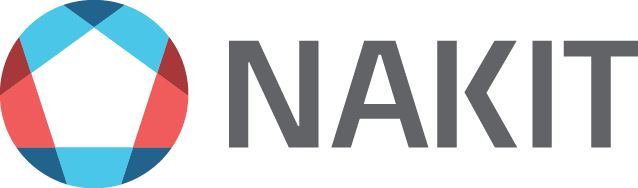 Příloha č. 2 – Místa dodáníStrana 31 (celkem 31)Národní agentura pro komunikační a informační technologie, s. p.Národní agentura pro komunikační a informační technologie, s. p.se sídlem:Kodaňská 1441/46, 101 00 Praha 10IČO:04767543DIČ:CZ04767543zastoupen:xxxzapsaný v obchodním rejstříkuvedeném u Městského soudu v Praze, oddíl A, vložka77322bankovní spojení:xxxč. ú.: xxxID datové schránky:(dále jen jako „Kupující“)hkrkpwnMefisto s.r.o.se sídlem:Čechova 632/15, 170 00 Praha 7korespondenční adresa:Závišova 66/13, 140 00 Praha 4IČO:49357948DIČ:CZ49357948zastoupena:xxxzapsána v obchodním rejstříku:vedeném u Městského soudu v Praze, oddíl C, vložka19984bankovní spojení:xxxč. ú.: xxxID datové schránky:(dále jen jako „Prodávající“)4nn57z9Za Kupujícího:jméno a příjmení:xxxtel.:e-mail:xxxxxxZa Prodávajícího:jméno a příjmení:xxxtel.:e-mail:xxxxxxV Praze dne: Dle el. podpisuV Praze dne: Dle el. podpisuKÓD VÝROBKU DODAVATELENÁZEV POLOŽKYm.j.KS V BALENÍCENA ZA KS/BALENÍ/SADUCENA ZA KS/SADU PRO HODNOCENÍ NABÍDKY80179laminátorks1301,00 Kč301,00 Kč79901kroužkový vazačks1412,00 Kč412,00 Kč99914řezačka na papírks1213,00 Kč213,00 Kč80405náhradní hrana do řezačky na papírks1101,00 Kč101,00 Kč80219folie laminovací 80 micronů, bal. 100 ks, A5bal100186,00 Kč1,86 Kč80210folie laminovací kapsa 80 micronů,bal. 100ks, A4bal100275,00 Kč2,75 Kč80212folie laminovací kapsa 125 micronů, bal. 100 ks A4bal100562,00 Kč5,62 Kč80074karton zadní strana pro kroužkový vazač, bílý, imitace kůže, A4bal100495,00 Kč4,95 Kč80074karton zadní strana pro kroužkový vazač zadní barevný A4bal100495,00 Kč4,95 Kč80058hřbety plastové kroužková vazba 6 mmbal100111,00 Kč1,11 Kč80059hřbety plastové kroužková vazba 8 mmbal100145,00 Kč1,45 Kč80060hřbety plastové kroužková vazba 10 mmbal100191,00 Kč1,91 Kč80061hřebeny pro vazbu Ø 12mmbal100303,00 Kč3,03 Kč80064hřebeny pro vazbu Ø 16mmbal100354,00 Kč3,54 Kč80068hřebeny pro vazbu Ø 25mmbal50438,00 Kč8,76 Kč80062hřebeny pro vazbu Ø 38mmbal50589,00 Kč11,78 Kč80057hřebeny pro vazbu Ø 45mmbal50650,00 Kč13,00 Kč30275děrovačka velkokapacitní na 150 listůks1201,00 Kč201,00 Kč30301děrovačka na 20 listůks156,00 Kč56,00 Kč30018sešívačka kancelářská výkon 20 listůks149,40 Kč49,40 Kč29963sešívačka velkokapacitní výkon 100 listůks175,00 Kč75,00 Kč31493kalkulátor minimální rozměr: 87 x 58 x 12 mmks168,00 Kč68,00 Kč31466kalkulátor minimální rozměr: 207 x 154 x 37 mmks1114,00 Kč114,00 Kč56488podložka pod myš s textilním povrchemks159,60 Kč59,60 Kč56493podložka gelová pod myš - gelová výplň pod zápěstíks175,00 Kč75,00 Kč80072karton kroužková vazba přední průhledná, 150 mic., bal. 100 ks, A4bal100370,00 Kč3,70 Kč61413flipchart - nastavitelný, s magnetickým popisovatelným povrchemks1476,00 Kč476,00 Kč61433mazací houba - magnetická na bílé tabuleks155,00 Kč55,00 Kč61439náhradní filc k magnetické houbě bal. 12 ksbal10214,00 Kč21,40 Kč56495spray čistící na popisovací bílé tabuleks1102,80 Kč102,80 Kč61411bílá magnetická popisovatelná tabule 120 x 90cmks1550,00 Kč550,00 Kč61410bílá magnetická popisovatelná tabule 180 x 90cmks1756,00 Kč756,00 Kč61384korková tabule v dřevěném rámu 80 x 60 cmks1135,00 Kč135,00 Kč61403korková tabule v dřevěném rámu 120 x 90 cmks1185,00 Kč185,00 Kč30568plastovné připínáčky váleček pro korkové tabule, bal. 50 ks, barevnébal5031,40 Kč0,63 Kč30638magnety v plastu modré Ø 24 mm - sadabal1065,00 Kč6,50 Kč30638magnety v plastu černé, Ø 24 mm, sadabal1065,00 Kč6,50 Kč30638magnety v plastu bílé, Ø 24 mm - sadabal1065,00 Kč6,50 Kč30638magnety v plastu červené, Ø 24 mm - sadabal1065,00 Kč6,50 Kč30638magnety v plastu zelené, Ø 24 mm - sadabal1065,00 Kč6,50 Kč30638magnety v plastu žluté, Ø 24 mm - sadabal1065,00 Kč6,50 Kč43368tužka propisovací jednorázováks16,90 Kč6,90 Kč42408tužka dřevěná s pryží HBks14,40 Kč4,40 Kč42485mikrotužkaks116,70 Kč16,70 Kč44208tuhy do mikrotužky 0,5 mmbal128,90 Kč0,74 Kč44207tuhy do mikrotužky 0,7 mmbal1219,20 Kč1,60 Kč43299kuličková tužka - šíře stopy 0,8mm modráks19,90 Kč9,90 Kč43299kuličková tužka - šíře stopy 0,8mm černáks19,90 Kč9,90 Kč43299kuličková tužka - šíře stopy 0,8mm červenáks19,90 Kč9,90 Kč43386kuličková tužka - kvalitní hrot 0,5mm, šíře stopy 0,3mm modráks18,90 Kč8,90 Kč43386kuličková tužka - kvalitní hrot 0,5mm, šíře stopy 0,3mm červenáks18,90 Kč8,90 Kč43386kuličková tužka - kvalitní hrot 0,5mm, šíře stopy 0,3mm černáks18,90 Kč8,90 Kč40101fix kancelářský tenký modrýks112,30 Kč12,30 Kč40101fix kancelářský tenký červenýks112,30 Kč12,30 Kč40101fix kancelářský tenký zelenýks112,30 Kč12,30 Kč40101fix kancelářský tenký černýks112,30 Kč12,30 Kč40403popisovač permanentní zkosený hrot červenýks116,90 Kč16,90 Kč40403popisovač permanentní zkosený hrot modrýks116,90 Kč16,90 Kč40403popisovač permanentní zkosený hrot zelenýks116,90 Kč16,90 Kč40403popisovač permanentní zkosený hrot černýks116,90 Kč16,90 Kč40461popisovač permanentní slabý černýks113,40 Kč13,40 Kč40461popisovač permanentní slabý červenýks113,40 Kč13,40 Kč40461popisovač permanentní slabý zelenýks113,40 Kč13,40 Kč31669popisovač permanentní kulatý hrot silný červenýks116,70 Kč16,70 Kč31669popisovač permanentní kulatý hrot silný modrýks116,70 Kč16,70 Kč31669popisovač permanentní kulatý hrot silný zelenýks116,70 Kč16,70 Kč31669popisovač permanentní kulatý hrot silný černýks116,70 Kč16,70 Kč40461popisovač permanentní slabý modrýks113,40 Kč13,40 Kč40411popisovač permanentní zkosený hrot - sadasada165,60 Kč65,60 Kč40391popisovač permanentní kulatý hrot silný - sadasada161,80 Kč61,80 Kč40567popisovač na bílé tabule - kulatý hrot silný sadasada169,40 Kč69,40 Kč40560popisovač na bílé tabule - zkosený hrot - sadasada172,90 Kč72,90 Kč40351popisovač na Flipcharty - kulatý hrot silný - sadasada147,20 Kč47,20 Kč40371popisovač na Flipcharty - zkosený hrot - sadasada149,70 Kč49,70 Kč40313zvýrazňovač slabý - sada 4 kssada137,30 Kč37,30 Kč40291zvýrazňovač silný - sada 4 kssada161,80 Kč61,80 Kč41081zvýrazňovač silný žlutýks113,50 Kč13,50 Kč41081zvýrazňovač silný zelenýks113,50 Kč13,50 Kč40312zvýrazňovač slabý žlutýks110,50 Kč10,50 Kč41081zvýrazňovač silný oranžovýks113,50 Kč13,50 Kč41081zvýrazňovač silný růžovýks113,50 Kč13,50 Kč40312zvýrazňovač slabý zelenýks110,50 Kč10,50 Kč40312zvýrazňovač slabý růžovýks110,50 Kč10,50 Kč40312zvýrazňovač slabý oranžovýks110,50 Kč10,50 Kč43283gelový roller - výsuvný hrot 0,5mm červenýks152,60 Kč52,60 Kč43283gelový roller - výsuvný hrot 0,5mm černýks152,60 Kč52,60 Kč43283gelový roller - výsuvný hrot 0,5mm modrýks152,60 Kč52,60 Kč43283gelový roller - výsuvný hrot 0,5mm zelenýks152,60 Kč52,60 Kč31660pero gelové s uzávěrem modréks115,90 Kč15,90 Kč31660pero gelové s uzávěrem červenéks115,90 Kč15,90 Kč31660pero gelové s uzávěrem černéks115,90 Kč15,90 Kč31660pero gelové s uzávěrem zelenéks115,90 Kč15,90 Kč44334náplň do kuličkové tužky hrot 0,5mm, šíře stopy 0,3mm červenáks14,40 Kč4,40 Kč44334náplň do kuličkové tužky hrot 0,5mm, šíře stopy 0,3mm modráks14,40 Kč4,40 Kč44334náplň do kuličkové tužky hrot 0,5mm, šíře stopy 0,3mm černáks14,40 Kč4,40 Kč44332náplň do kuličkové tužky šíře stopy 0,8 modráks15,50 Kč5,50 Kč44332náplň do kuličkové tužky šíře stopy 0,8 červenáks15,50 Kč5,50 Kč44332náplň do kuličkové tužky šíře stopy 0,8 černáks15,50 Kč5,50 Kč31602popisovač lakový Edding 1-2 mmks165,00 Kč65,00 Kč43304roller Pilot FriXion, hrot 0,7mm, modráks165,20 Kč65,20 Kč43285gelový roller G1 Pilot modráks140,40 Kč40,40 Kč43051versatilka 5201 Niks155,00 Kč55,00 Kč44220tuhy do versatilky HB, 12 ksbal1247,60 Kč3,97 Kč16303kniha záznamní A4 linkovaná, 100 listůks154,50 Kč54,50 Kč16318kniha záznamní A5 linkovaná, 100 listůks133,40 Kč33,40 Kč16055bloky pro flipcharty čisté 5 x 20 listůbal5620,00 Kč124,00 Kč16214blok špalíček lepený 9 x 9 x 5cm, bílýks146,00 Kč46,00 Kč16180blok College spirála A4 80 listů čtverečekks147,50 Kč47,50 Kč16183blok College spirála A5 80 listů čtverečekks129,60 Kč29,60 Kč16064blok kroužkový A4 linkovanýks137,60 Kč37,60 Kč16065blok kroužkový A4 čistýks137,60 Kč37,60 Kč16005blok 127x76 samolepícíks116,70 Kč16,70 Kč16003blok 76x76 samolepícíks19,80 Kč9,80 Kč16104blok poznámkový A4 linkovanýks133,50 Kč33,50 Kč16150blok kroužkový A5 čistýks122,60 Kč22,60 Kč16154blok poznámkový A5 linkovanýks122,60 Kč22,60 Kč16441sešit recyklovaný A4 čistýks117,60 Kč17,60 Kč16443sešit recyklovaný A4, 40listů, linkovanýks117,60 Kč17,60 Kč16541sešit recyklovaný A5 čistýks110,50 Kč10,50 Kč16543sešit recyklovaný A5 linkovanýks110,50 Kč10,50 KčBSB2kalendář stolní plánovací rozměr: 285 x 104 mmks147,00 Kč47,00 KčBDD7kalendář - plánovací denní A5 - diářks1105,00 Kč105,00 KčBTJ7kalendář - kapesní diářks189,00 Kč89,00 Kč17020stolní podložka - plastováks165,00 Kč65,00 Kč17022podložka na stůl mapa A2ks165,00 Kč65,00 Kč22005drátěný program - kalíšek malý na kancelářské sponyks116,00 Kč16,00 Kč22015drátěný program - kalíšek velký na psací potřebyks119,00 Kč19,00 Kč30960razítková barva červenáks115,00 Kč15,00 Kč30960razítková barva černáks115,00 Kč15,00 Kč30878datumové razítkoks165,00 Kč65,00 Kč30923razítkovací poduškaks159,40 Kč59,40 Kč22141plastový kancelářský odkladač A4 černáks155,00 Kč55,00 Kč22141plastový kancelářský odkladač A4 čiráks155,00 Kč55,00 Kč22141plastový kancelářský odkladač A4 modráks155,00 Kč55,00 Kč16370podpisová knihaks155,00 Kč55,00 Kč30803nůž na dopisyks120,00 Kč20,00 Kč16392kniha příchodů a odchodůks163,20 Kč63,20 Kč30763nůžky kancelářské velké 26 cmks156,50 Kč56,50 Kč30793nůžky kancelářské 16 cmks120,20 Kč20,20 Kč44403pravítko rovné 30 cmks19,20 Kč9,20 Kč44409pravítko plastové 50 cmks125,70 Kč25,70 Kč44525ořezávátko kovovéks18,60 Kč8,60 Kč29850drátky do sešívačky 24/6bal18,80 Kč8,80 Kč29620drátky do sešívačky 10/5bal16,00 Kč6,00 Kč29630drátky do sešívačky 26/6bal110,60 Kč10,60 Kč29847drátky do sešívačky 23/10 - na sešítí až 80listůbal123,60 Kč23,60 Kč29625drátky do sešívačky 23/15 - na sešití do 120listůbal132,60 Kč32,60 Kč29603drátky do sešívačky 24/10bal122,40 Kč22,40 Kč30351rozešívač kancelářských drátkůks114,50 Kč14,50 Kč30501kancelářské sponky 25 mmbal10011,10 Kč0,11 Kč30510kancelářské sponky 50 mmbal10027,00 Kč0,27 Kč30508kancelářské sponky 75 mmbal2527,00 Kč1,08 Kč30690kancelářské klipy 19 mmbal1219,20 Kč1,60 Kč30691kancelářské klipy 25 mmbal1226,40 Kč2,20 Kč30694kancelářské klipy 41 mmbal1261,80 Kč5,15 Kč20495spony archivačníbal50376,50 Kč7,53 Kč31221lepidlo univerzální 100gks149,80 Kč49,80 Kč31094kores Gumfix lepící gumaks145,00 Kč45,00 Kč31291lepidlo vteřinovéks113,50 Kč13,50 Kč31137lepidlo tyčinka 8gks114,40 Kč14,40 Kč31272lepidlo kancel.Chemoprén Univerzálks168,20 Kč68,20 Kč31273lepidlo kancel. Chemopren Extrémks173,50 Kč73,50 Kč44721strojek korekční bočníks126,90 Kč26,90 Kč45002guma kancelářskáks14,90 Kč4,90 Kč15998samolepící záložky plastové - šipkyks132,40 Kč32,40 Kč16037samolepící záložky papírové - šipkyks133,60 Kč33,60 Kč17067desky A5 pro řidiče PVCks145,00 Kč45,00 Kč20482desky A4 rychlovazač závěsný s přední stranou průhlednou plastovýbal1071,00 Kč7,10 Kč20550desky papírové A4 odkládací bez chlopní zelenébal100475,00 Kč4,75 Kč20550desky papírové A4 odkládací bez chlopní žlutébal100475,00 Kč4,75 Kč20553desky papírové A4 odkládací 3 chlopňové zelenébal50388,00 Kč7,76 Kč20553desky papírové A4 odkládací 3 chlopňové žlutébal50388,00 Kč7,76 Kč20451desky A4 rychlovazač papírový zelenýbal100572,00 Kč5,72 Kč20451desky A4 rychlovazač papírový žlutýbal100572,00 Kč5,72 Kč17062desky uzavíratelné psací desky s klipem A4ks176,40 Kč76,40 Kč20307jednodeska A4 PVC s klipemks147,10 Kč47,10 Kč20583desky A4 plastové, 3 chlopňové s gumou modréks142,70 Kč42,70 Kč21101obaly zakládací U A4, 40 mikronůbal10082,50 Kč0,83 Kč20581desky A4 plastové, 3 chlopňové s gumou čiréks141,60 Kč41,60 Kč20583desky A4 plastové, 3 chlopňové s gumou červenéks142,70 Kč42,70 Kč21142obaly zakládací U A4, 120 mikronůbal100729,00 Kč7,29 Kč21035obaly zakládací L A4, 150 mikronůbal100563,00 Kč5,63 Kč20482desky A4 rychlovazač závěsný žlutýbal1071,00 Kč7,10 Kč20471desky závěsné A4 papírové zakládací zelenébal50399,00 Kč7,98 Kč20471desky závěsné A4 papírové zakládací žlutébal50399,00 Kč7,98 Kč21377náhradní rozlišovač pro závěsné zakládací deskybal50388,00 Kč7,76 Kč21150obal prospektový A4 s boční kapsoubal1064,10 Kč6,41 Kč20481desky A4 rychlovazač nezávěsný s přední stranou průhlednou plastovýbal1052,90 Kč5,29 Kč20461desky rychlovazač závěsný-zelený A4(N)bal50495,00 Kč9,90 Kč22220desky PVC druk A4ks115,60 Kč15,60 Kč22220desky PVC druk A4ks115,60 Kč15,60 Kč22221desky s drukem rozšířenéks133,60 Kč33,60 Kč15621obálka dopisní bezpečnostníbal50785,00 Kč15,70 Kč15503obálka dopisní A6 bílábal1 000470,00 Kč0,47 Kč15555obálka dopisní B4 bílábal250650,00 Kč2,60 Kč15528obálka dopisní C5 bílábal1 000890,00 Kč0,89 Kč15538obálka dopisní DL bílá bez okénkabal1 000650,00 Kč0,65 Kč15548obálka dopisní DL bílá s okénkembal1 000740,00 Kč0,74 Kč15605obálka bublinková F 240x350mm, 50 ksbal50444,00 Kč8,88 Kč15622bezpečnostní obálka B5bal50525,00 Kč10,50 Kč15825etikety multifinkční 210x297 mm bílé 100 archůbal100245,00 Kč2,45 Kč15690etikety samolepící arch 105x42,3mm (100 archů)bal100245,00 Kč2,45 Kč15821etikety samolepící arch 70x36mm (100 archů)bal100245,00 Kč2,45 Kč15730etikety multifunkční 48,5x25,4mm, 100 archůbal100245,00 Kč2,45 Kč15748etikety samolepící 70x25bal100245,00 Kč2,45 Kč21203karton rozřazovač (mix barev) 100ksbal10097,00 Kč0,97 Kč20497rychlovazač plastový 25ksbal2547,50 Kč1,90 Kč79220spony - rychlovázací lišta 30listůbal1065,20 Kč6,52 Kč20238krabice archivační box A4 360 x 91 x 300mmks138,60 Kč38,60 Kč20245krabice archivační box A4 330 x 260 x 75mmks142,10 Kč42,10 Kč20246krabice archivační 315 x 255 x 110mmks165,60 Kč65,60 Kč20246krabice archivační box A4 330 x 260 x 110mmks165,60 Kč65,60 Kč20235krabice archivační box A4 250 x 350 x 80mmks133,10 Kč33,10 Kč20267krabice archivační 560 x 275 x 370mmks1101,00 Kč101,00 Kč20247krabice archivační box A4 330 x 260 x 50mmks131,50 Kč31,50 Kč31051páska lepící kanc. rozměr 48mm x 66 m hnědáks132,30 Kč32,30 Kč31021páska lepící kanc. minimální rozměr 2,5cm x 10 m čiráks110,00 Kč10,00 Kč31050páska lepící kanc. rozměr 48mm x 66 m transparentníks132,30 Kč32,30 Kč31072páska lepící oboustrannáks138,40 Kč38,40 Kč31058páska lepící oboustranná 50mm x 5mks125,00 Kč25,00 Kč20174archivační kapsový pořadač A4ks159,00 Kč59,00 Kč20029pořadač pákový A4 šíře 50 mm modrýks148,00 Kč48,00 Kč20029pořadač pákový A4 šíře 50 mm černýks148,00 Kč48,00 Kč20029pořadač pákový A4 šíře 50mm červenýks148,00 Kč48,00 Kč20029pořadač pákový A4 šíře 50mm žlutýks148,00 Kč48,00 Kč20127pořadač pákový A4 šíře 50 mm modrý s boční kapsou plastovýks145,00 Kč45,00 Kč20127pořadač pákový A4 šíře 50mm červený s boční kapsou plastovýks145,00 Kč45,00 Kč20127pořadač pákový A4 šíře 50 mm černý s boční kapsou plastovýks145,00 Kč45,00 Kč20127pořadač pákový A4 šíře 50mm žlutý s boční kapsou plastovýks145,00 Kč45,00 Kč20028pořadač pákový A4 šíře 75 mm černýks148,00 Kč48,00 Kč20028pořadač pákový A4 šíře 75 mm zelenýks148,00 Kč48,00 Kč20028pořadač pákový A4 šíře 75mm červenýks148,00 Kč48,00 Kč20028pořadač pákový A4 šíře 75mm žlutýks148,00 Kč48,00 Kč20028pořadač pákový A4 šíře 75 mm modrýks148,00 Kč48,00 Kč20126pořadač pákový A4 šíře 75 mm černý s boční kapsou plastovýks145,00 Kč45,00 Kč20126pořadač pákový A4 šíře 75mm červený s boční kapsou plastovýks145,00 Kč45,00 Kč20126pořadač pákový A4 šíře 75 mm modrý s boční kapsou plastovýks145,00 Kč45,00 Kč20126pořadač pákový A4 šíře 75mm žlutý s boční kapsou plastovýks145,00 Kč45,00 Kč20154pořadač katalogový s přední a hřbetní kapsou 50mmks185,00 Kč85,00 Kč20153pořadač katalogový s přední a hřbetní kapsou 35mmks161,00 Kč61,00 Kč17013desky A4 spisové s tkanicíbal230375,00 Kč1,63 Kč21172obal PVC A5 závěsný 100 ksks100661,00 Kč6,61 Kč21411desky závěsné Pendaflex Standard 25 k (N)bal25621,00 Kč24,84 Kč31313motouz polypropylenovýks131,50 Kč31,50 Kč31310motouz trikolora 40 g (N)ks143,90 Kč43,90 Kč80142fólie běžná bublinková výška 4mm, 1x100mks1301,00 Kč301,00 Kč11059papír xerografický A4 á 500 listů (N)bal500145,00 Kč0,29 Kč11098papír xerografický A3 (á 500 listů)bal500296,00 Kč0,59 Kč80139stretchová folie průhlednáks1115,00 Kč115,00 Kč21553visačka se šňůrkou a krokodýlem bal. 50 ks 54x86 mmbal50471,90 Kč9,44 Kč21598visačka na kartu plastová průhledná bal. 10ksbal10153,00 Kč15,30 Kč21660rolosystém chrom karabina 10 ksbal10941,00 Kč94,10 Kč89905náhradní visačky na klíče balení mix. Barevbal1044,70 Kč4,47 Kč21593visačka plastová průhledná na výšku 10 ksbal10157,30 Kč15,73 Kč21660+21598visačka rolosystém s karabinoubal10440,00 Kč44,00 Kč22064koš odpadkový kancelářský, plastovýks185,00 Kč85,00 Kč61594plastové kelímky 0,2l, bal. 100 ksbal10056,00 Kč0,56 Kč75052barelová voda neperlivá 18l nevratný obalks1125,00 Kč125,00 Kč61518kávovar filtry pasující do De Longhi kávovarůks1235,00 Kč235,00 Kč60233ubrousky 30x30cm, 70ksbal7026,50 Kč0,38 Kč60235ubrousky barevné 2 vrstvé 33x33cm, 20ksbal2028,10 Kč1,41 Kč61294pytle na odpad zatahovací 40lbal1542,70 Kč2,85 Kč61305pytle na odpad zatahovací 60 ltbal1052,00 Kč5,20 Kč61327pytle na odpad zatahovací 120lbal25153,00 Kč6,12 Kč62971mýdlo tekuté s pumpičkou 0,5 lks153,90 Kč53,90 Kč63162sprej víceúčelový na hmyz 400 mlks1101,00 Kč101,00 Kč62202houba mycí na nádobí 10 ksbal1024,70 Kč2,47 Kč62194drátěnka kovová na nádobíks122,20 Kč22,20 Kč60229vlhčené ubrousky 25ksbal2549,20 Kč1,97 Kč56503desinf.utěrky na elektroniku a prac.plochy v dóze (100 ks)bal100104,00 Kč1,04 Kč62913mýdlo pevné toaletní 100gks114,50 Kč14,50 Kč62985mýdlo dílenské pasta 450gks146,50 Kč46,50 Kč63057krém na ruce univerzální tuba 100gks128,10 Kč28,10 Kč99979ručník bavlněnýks176,80 Kč76,80 Kč99985textilní útěrka na nádobíks139,00 Kč39,00 Kč63328víceúčelová utěrkabal321,40 Kč7,13 Kč65231utěrky z netkané textilie víceúčelové v roliks1721,00 Kč721,00 Kč62505gelový osvěžovač vzduchu 2v1ks157,40 Kč57,40 Kč62510osvěžovač vzduchu prostorový sprayks177,50 Kč77,50 Kč60115papír toaletní 2-vr. 200 útržkůbal440,40 Kč10,10 Kč60127papírové ručníky skládanéks20458,00 Kč22,90 Kč60231papírová utěrka 2 vr.2 x 10m (2 role)bal224,70 Kč12,35 Kč65217utěrka papírová průmyslová dvouvrstváks1755,00 Kč755,00 Kč60246papírové kapesníky boxbal10029,20 Kč0,29 Kč60130hygienické mikrotenové sáčky 20x30 cm baleníbal2523,40 Kč0,94 Kč60215uzamykatelný dávkovač na tekuté mýdlo plastks1115,00 Kč115,00 Kč63465kbelík úklid 10 lks162,90 Kč62,90 Kč63505kbelík úklid 5 lks142,70 Kč42,70 Kč63475mop na úklid motýlek s násadouks1125,00 Kč125,00 Kč63483mop na úklid. bavlněný s násadouks177,00 Kč77,00 Kč63479mop na úklid. bavlněný náhradníks161,80 Kč61,80 Kč63449smeták s násadou venkovníks190,00 Kč90,00 Kč63450smeták s násadou vnitřníks156,00 Kč56,00 Kč63435souprava smetáček + lopatkasada140,40 Kč40,40 Kč63323hadr podlahový mikrovlákno 50 x 60 cmks162,90 Kč62,90 Kč63340švédská utěrka 40 x 40 cmks129,20 Kč29,20 Kč62204prachovka uklidová houbová 3 ksbal327,70 Kč9,23 Kč63285jednorázové rukavice (100 ks)bal100385,00 Kč3,85 Kč63551škrabka na autoskloks115,00 Kč15,00 Kč63550škrabka na autosklo s košťátkemks140,00 Kč40,00 Kč62100přípravek tekutý na nádobí 1lks182,40 Kč82,40 Kč62414přípravek tekutý na podlahu 1lks178,50 Kč78,50 Kč62495přípravek tekutý na odpady 1lks199,00 Kč99,00 Kč62551přípravek tekutý na rez 1lks190,00 Kč90,00 Kč62337přípravek tekutý odvápňovačks182,50 Kč82,50 Kč62549desinfekční prostředek na toalety 1lks162,30 Kč62,30 Kč62334přípravek univerz. tekutý písek 500mlks162,90 Kč62,90 Kč63204přípravek na čištění skla 500mlks155,10 Kč55,10 Kč62086sprej - proti prachu 400mlks1107,90 Kč107,90 Kč62581čistič myček 250mlks185,00 Kč85,00 Kč62568tablety/kapsle do myčky 100 ks (SOMAT,FINISH,JAR)bal90296,00 Kč3,29 Kč62576sůl do myčky (SOMAT,FINISH,JAR)ks195,60 Kč95,60 Kč62580leštidlo do myčky (SOMAT,FINISH,JAR)ks1119,00 Kč119,00 Kč62320čistič a odstraňovač vodního kamene pro varné konviceks136,00 Kč36,00 KčNárodní agentura pro komunikační a informační technologie, s. p.Kodaňská 1441/46, 101 00 Praha 10Národní agentura pro komunikační a informační technologie, s. p.Olšanská 4, 130 00 Praha 3Národní agentura pro komunikační a informační technologie, s. p.,Odd.Regionální provoz JČLanová 4, 370 74 České BudějoviceNárodní agentura pro komunikační a informační technologie, s. p.,Odd.Regionální provoz ZČAnglické nábřeží 7, 301 00 PlzeňNárodní agentura pro komunikační a informační technologie, s. p.,Odd.Regionální provoz SeČKlíšská 77/977, 401 79 Ústí nad LabemNárodní agentura pro komunikační a informační technologie, s. p.,Odd.Regionální provoz VČUlrichovo náměstí 810, 501 01 Hradec KrálovéNárodní agentura pro komunikační a informační technologie, s. p.,Odd.Regionální provoz JMKounicova 24/643, 611 32 BrnoNárodní agentura pro komunikační a informační technologie, s. p.,Odd.Regionální provoz SM30. dubna 24, 728 99 Ostrava